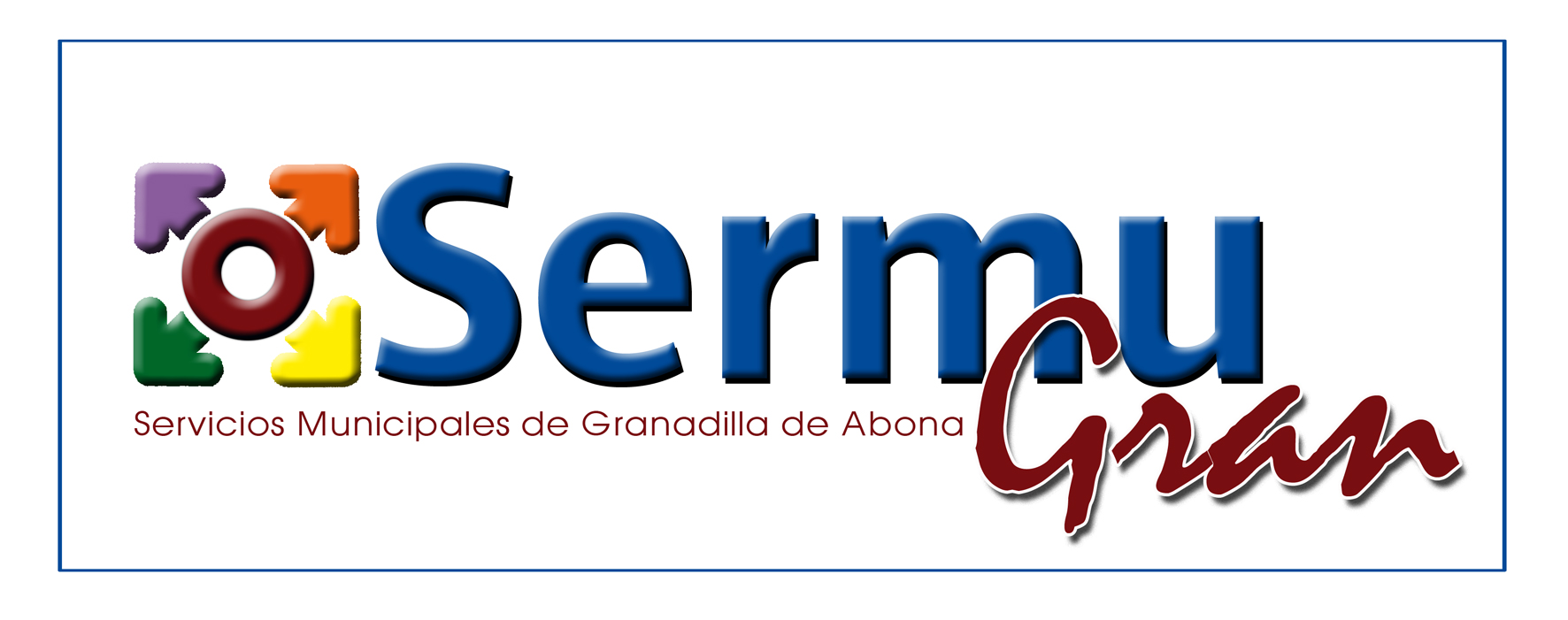 Composición de las Mesas de Contratación:Las mesas de Contratación de la Sociedad, al tratase de una empresa publica dependiente del Ayuntamiento de Granadilla, están constituida siempre de la siguiente forma: - Presidente: Lo personifica el Presidente del Consejo de Administración de la Sociedad o la persona a quien delegue ésta. - Secretario: Lo personifica el Secretario del Consejo de Administración de la Sociedad. - Vocal Interventor: Lo personifica el Interventor del Ilustre Ayuntamiento de Granadilla de Abona.- Vocal: Lo personifica el Gerente de la Sociedad. 